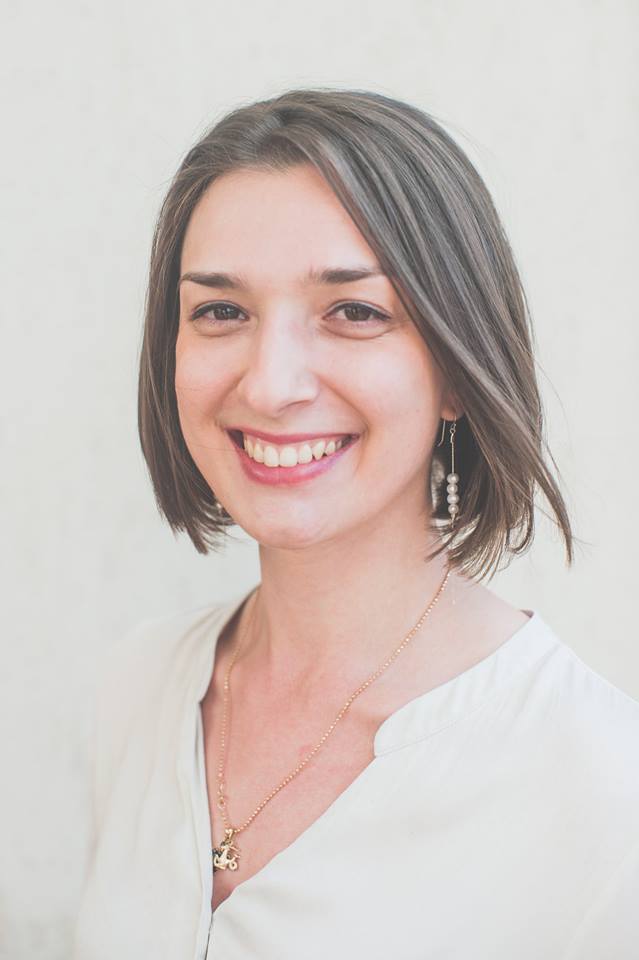 MS Office на профессиональном уровне.Продукты Google на уровне уверенного пользователя.Есть опыт работы с базами данных. Много лет работала менеджером труппы в крупных театрально-цирковых шоу, отлично умею общаться с людьми, экономить время себе и им, ставить и выполнять задачи. В любой работе придерживаюсь сроков и стараюсь выполнять все выполнимые обязательства.Занимаюсь современной хореографией. В совершенстве владею балетной и театральной лексикой, лексикой современного танца и различных техник работы с телом.Учу грузинский.